Redcliffe Environmental Forum Inc: Membership Application Form 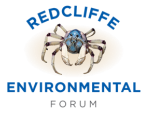 Redcliffe Environmental Forum Inc (REF) is a not-for-profit community organisation established by a group of residents in 2005 to raise environmental awareness of the Redcliffe and Moreton Bay region.Since 2005, the key objectives of REF have developed around three core principles: Rehabilitation, Education, and Facilitation. Our aim is to:
lead and participate in environmental rehabilitation initiatives in the regionprovide educational opportunities to the community by highlighting the ecology, flora and fauna and by engaging in citizen science programs focusing on the Moreton Bay Regionfacilitate consultation and engagement between like-minded organisations including community, government and non-government agencies and corporationsREF Inc is a registered Landcare organisation through Queensland and Wildlife Carers (QWALC) with its registered members insured for activities and events conducted by REF Inc.To become a member of REF please complete the following details and email the completed form to secretary@enviroref.org NameEmail AddressContact Phone numberREF Inc conducts volunteer activities including Bushcare, educational events including seminars, rescue of stranded turtles (Turtles of Moreton Bay), and citizen science projects such as surveys of birds, mangrove and saltmarsh areas, and water quality. REF Inc has recently secured a new facility at Deception Bay and volunteers will be invited to assist with the operation of the environmental centre. Please tick your areas of interest or expertise below:__________________________________________________________________________________BushcareTurtles of Moreton BayEnvironmental education eventsAdministration and grant writingCitizen science projectsCommunications & social mediaEnvironmental centre volunteerOther (please specify below)